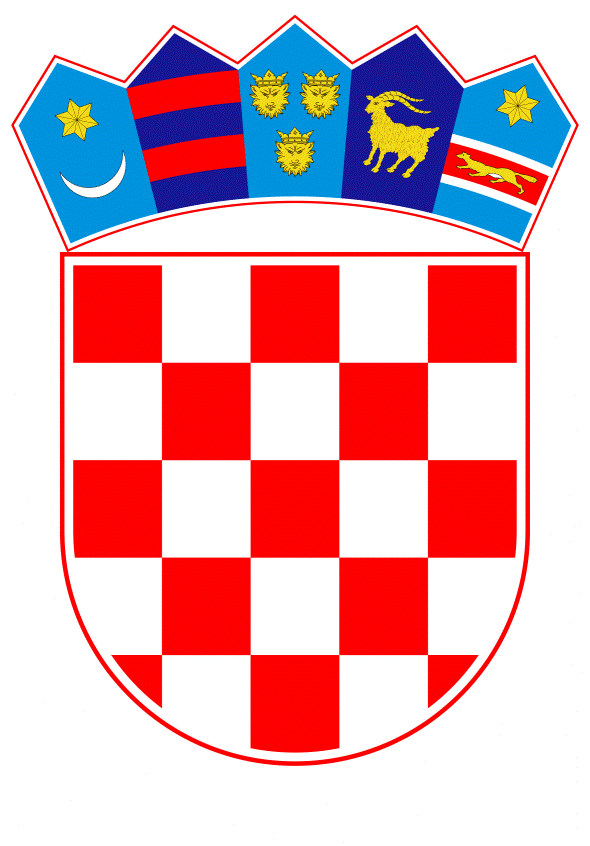 VLADA REPUBLIKE HRVATSKEZagreb, 21. lipnja 2022.______________________________________________________________________________________________________________________________________________________________________________________________________________________________Prijedlog		Na temelju članka 31. stavka 2. Zakona o Vladi Republike Hrvatske („Narodne novine“, br. 150/11., 119/14., 93/16. i 116/18.), Vlada Republike Hrvatske je na sjednici održanoj ______________ 2022. donijelaO D L U K Uo donošenju Izmjena i dopuna Operativnih programanacionalnih manjina za razdoblje 2021. - 2024.I.		Donose se Izmjene i dopune Operativnih programa nacionalnih manjina za razdoblje 2021. - 2024. (u daljnjem tekstu: Izmjene i dopune Operativnih programa), u tekstu koji je dostavio Ured potpredsjednice Vlade Republike Hrvatske aktom, KLASA: 022-03/22-03/02, URBROJ: 50303-01/02-22-28, od 8. lipnja 2022.II.		Nositelji provedbe pojedinih aktivnosti iz Izmjena i dopuna Operativnih programa dužni su na svojim proračunskim stavkama planirati sredstva za provedbu pojedinih aktivnosti u predstojećem proračunskom razdoblju.III.		Zadužuje se Ured za ljudska prava i prava nacionalnih manjina da Izmjene i dopune Operativnih programa objavi na svojim mrežnim stranicama, a da o donošenju Izmjena i dopuna Operativnih programa, na odgovarajući način, izvijesti sva nadležna tijela, nositelje provedbenih aktivnosti.IV.		Ova Odluka stupa na snagu danom donošenja.KLASA:	URBROJ:	Zagreb,		PREDSJEDNIK	mr. sc. Andrej PlenkovićOBRAZLOŽENJEProgramom Vlade Republike Hrvatske 2020. - 2024. utvrđeno je da će Vlada nastaviti promovirati kulturu tolerancije, dosljedno provoditi politiku vladavine prava i prava nacionalnih manjina zajamčenih Ustavom, Ustavnim zakonom o pravima nacionalnih manjina i zakonima. Vlada će također nastaviti dosljedno štititi i unaprjeđivati ljudska i manjinska prava zajamčena sklopljenim međunarodnim i međudržavnim ugovorima, sporazumima i konvencijama te Ugovorom o pristupanju Republike Hrvatske Europskoj uniji.Nadalje je utvrđeno da će Vlada u suradnji sa zastupnicima nacionalnih manjina donijeti Operativni program za nacionalne manjine za mandatno razdoblje koji postaje sastavni dio Programa Vlade, a o kojemu će se održavati mjesečne konzultacije predsjednika Vlade i zastupnika nacionalnih manjina.Slijedom utvrđenih obveza, Vlada Republike Hrvatske je 30. prosinca 2020. donijela Odluku o donošenju Operativnih programa nacionalnih manjina za razdoblje 2021. - 2024. Operativni programi za nacionalne manjine sastoje se od Operativnog programa za zaštitu i unaprjeđenje postojeće razine prava svih nacionalnih manjina, koji sadrži 46 aktivnosti koje se odnose se na sve nacionalne manjine koje su navedene u Izvorišnim osnovama Ustava Republike Hrvatske, te od posebnih operativnih programa koji sadrže ukupno 113 aktivnosti koje se odnose na pojedine nacionalne manjine s obzirom na njihove specifičnosti i potrebe unaprjeđenja postojeće razine njihove zaštite. Posebni operativni programi izrađeni su za srpsku, talijansku, češku, slovačku, mađarsku, albansku, bošnjačku, crnogorsku, makedonsku, slovensku, romsku, austrijsku, njemačku, poljsku, rusinsku, rusku, tursku, ukrajinsku i židovsku nacionalnu manjinu.Zbog promjene okolnosti i novih izazova s kojima se suočava hrvatsko društvo bilo je nužno pristupiti izmjenama i dopunama postojećih Operativnih programa, a radi nastavka kontinuiranog rada Vlade na unaprjeđivanju postojeće razine zaštite prava nacionalnih manjina. Izmjenama i dopunama Operativnih programa nacionalnih manjina za razdoblje 2021. - 2024. predlaže se devet novih aktivnosti, dok se osam aktivnosti mijenja ili dopunjuje. Ostale predložene izmjene odnose se na promjenu rokova provedbe aktivnosti ili dodavanje nositelja kod pojedinih aktivnosti.Predlagatelj:Ured potpredsjednice Vlade Republike Hrvatske, Ured za ljudska prava i prava nacionalnih manjina Predmet:Prijedlog odluke o donošenju Izmjena i dopuna Operativnih programa nacionalnih manjina za razdoblje 2021. - 2024. 